US Payment Users Will Surpass 100 Million This YearIn-store mobile payment app use will hit a milestone in 2021, reaching 101.2 million among Americans ages 14 and older. This comes after 29.0% year-over-year (YoY) growth in 2020. Usage is now on track to surpass half of all smartphone users by 2025.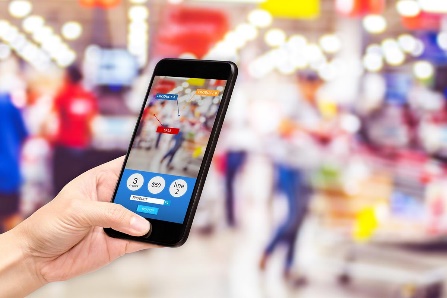 eMarketer 3.30.21https://www.emarketer.com/content/us-payment-users-will-surpass-100-million-this-year?ecid=NL1014Image credit:https://content.internetretailing.net/AcuCustom/Sitename/DAM/039/Mobile_in_Store_Fotolia_211480224_Subscription_Monthly_M.jpg